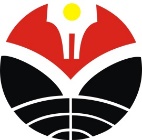 RENCANA PEMBELAJARAN SEMESTERRENCANA PEMBELAJARAN SEMESTERNo. DokumenNo. Dokumen:FIP-UPI-RPS-PSI-25RENCANA PEMBELAJARAN SEMESTERRENCANA PEMBELAJARAN SEMESTERRevisiRevisi:Ke 1 (2016)PSIKOLOGI KONSELINGPSIKOLOGI KONSELINGTanggalTanggal:2 Juli 2018PSIKOLOGI KONSELINGPSIKOLOGI KONSELINGHalamanHalaman:4 HalamanDibuat oleh:Dibuat oleh:Diperiksa oleh:Diperiksa oleh:Disetujui oleh:Disetujui oleh:Disetujui oleh:..Dr. Tina Hayati Dahlan, M.Pd., PsikologDr. Tina Hayati Dahlan, M.Pd., PsikologDrs. H.M. Engkos Kosasih, M.Pd.Drs. H.M. Engkos Kosasih, M.Pd.Drs. H.M. Engkos Kosasih, M.Pd.NIP 197204192009122002NIP 197204192009122002NIPNIPNIPNIPNIPDosenDosenTPK ProdiTPK ProdiKetua DepartemenKetua DepartemenKetua DepartemenRENCANA PEMBELAJARAN SEMESTERRENCANA PEMBELAJARAN SEMESTERRENCANA PEMBELAJARAN SEMESTERRENCANA PEMBELAJARAN SEMESTERRENCANA PEMBELAJARAN SEMESTERRENCANA PEMBELAJARAN SEMESTERRENCANA PEMBELAJARAN SEMESTERRENCANA PEMBELAJARAN SEMESTERRENCANA PEMBELAJARAN SEMESTERIdentitas MatakuliahIdentitas MatakuliahIdentitas MatakuliahIdentitas MatakuliahIdentitas MatakuliahIdentitas MatakuliahIdentitas MatakuliahIdentitas MatakuliahIdentitas MatakuliahNama Departemen/Prodi:PsikologiPsikologiPsikologiPsikologiPsikologiPsikologiPsikologiNama Matakuliah:Psikologi KonselingPsikologi KonselingPsikologi KonselingPsikologi KonselingPsikologi KonselingPsikologi KonselingPsikologi KonselingKode Matakuliah:PG346PG346PG346PG346PG346PG346PG346Kelompok Matakuliah*):MKUMKUMKDPMKKFMKKPMKKPMKKBobot SKS:2 SKS2 SKS2 SKS2 SKS2 SKS2 SKS2 SKSJenjang:S1S1S1S1S1S1S1Semester:6666666Prasyarat:Psikologi Dasar Psikologi Kepribadian 1 & 2Psikologi Dasar Psikologi Kepribadian 1 & 2Psikologi Dasar Psikologi Kepribadian 1 & 2Psikologi Dasar Psikologi Kepribadian 1 & 2Psikologi Dasar Psikologi Kepribadian 1 & 2Psikologi Dasar Psikologi Kepribadian 1 & 2Psikologi Dasar Psikologi Kepribadian 1 & 2Status (Wajib/Pilihan) *):WajibPilihanPilihanPilihanPilihanPilihanPilihanNama dan Kode Dosen:Dr. Tina Hayati Dahlan, M.Pd., Psikolog Dr. Tina Hayati Dahlan, M.Pd., Psikolog Dr. Tina Hayati Dahlan, M.Pd., Psikolog Dr. Tina Hayati Dahlan, M.Pd., Psikolog Dr. Tina Hayati Dahlan, M.Pd., Psikolog 25372537Deskripsi MatakuliahMatakuliah ini membahas hakikat konseling sebagai hubungan membantu, sejarah psikologi konseling sebagai profesi, isu etika dalam praktik konseling, karakteristik helper/konselor yang efektif, tahapan-tahapan dalam proses membantu, keterampilan komunikasi, dan keterampilan konseling sebagai seni membantu. Materi keterampilan konseling disajikan dalam bentuk penjelasan dan role play. Deskripsi MatakuliahMatakuliah ini membahas hakikat konseling sebagai hubungan membantu, sejarah psikologi konseling sebagai profesi, isu etika dalam praktik konseling, karakteristik helper/konselor yang efektif, tahapan-tahapan dalam proses membantu, keterampilan komunikasi, dan keterampilan konseling sebagai seni membantu. Materi keterampilan konseling disajikan dalam bentuk penjelasan dan role play. Deskripsi MatakuliahMatakuliah ini membahas hakikat konseling sebagai hubungan membantu, sejarah psikologi konseling sebagai profesi, isu etika dalam praktik konseling, karakteristik helper/konselor yang efektif, tahapan-tahapan dalam proses membantu, keterampilan komunikasi, dan keterampilan konseling sebagai seni membantu. Materi keterampilan konseling disajikan dalam bentuk penjelasan dan role play. Deskripsi MatakuliahMatakuliah ini membahas hakikat konseling sebagai hubungan membantu, sejarah psikologi konseling sebagai profesi, isu etika dalam praktik konseling, karakteristik helper/konselor yang efektif, tahapan-tahapan dalam proses membantu, keterampilan komunikasi, dan keterampilan konseling sebagai seni membantu. Materi keterampilan konseling disajikan dalam bentuk penjelasan dan role play. Deskripsi MatakuliahMatakuliah ini membahas hakikat konseling sebagai hubungan membantu, sejarah psikologi konseling sebagai profesi, isu etika dalam praktik konseling, karakteristik helper/konselor yang efektif, tahapan-tahapan dalam proses membantu, keterampilan komunikasi, dan keterampilan konseling sebagai seni membantu. Materi keterampilan konseling disajikan dalam bentuk penjelasan dan role play. Deskripsi MatakuliahMatakuliah ini membahas hakikat konseling sebagai hubungan membantu, sejarah psikologi konseling sebagai profesi, isu etika dalam praktik konseling, karakteristik helper/konselor yang efektif, tahapan-tahapan dalam proses membantu, keterampilan komunikasi, dan keterampilan konseling sebagai seni membantu. Materi keterampilan konseling disajikan dalam bentuk penjelasan dan role play. Deskripsi MatakuliahMatakuliah ini membahas hakikat konseling sebagai hubungan membantu, sejarah psikologi konseling sebagai profesi, isu etika dalam praktik konseling, karakteristik helper/konselor yang efektif, tahapan-tahapan dalam proses membantu, keterampilan komunikasi, dan keterampilan konseling sebagai seni membantu. Materi keterampilan konseling disajikan dalam bentuk penjelasan dan role play. Deskripsi MatakuliahMatakuliah ini membahas hakikat konseling sebagai hubungan membantu, sejarah psikologi konseling sebagai profesi, isu etika dalam praktik konseling, karakteristik helper/konselor yang efektif, tahapan-tahapan dalam proses membantu, keterampilan komunikasi, dan keterampilan konseling sebagai seni membantu. Materi keterampilan konseling disajikan dalam bentuk penjelasan dan role play. Deskripsi MatakuliahMatakuliah ini membahas hakikat konseling sebagai hubungan membantu, sejarah psikologi konseling sebagai profesi, isu etika dalam praktik konseling, karakteristik helper/konselor yang efektif, tahapan-tahapan dalam proses membantu, keterampilan komunikasi, dan keterampilan konseling sebagai seni membantu. Materi keterampilan konseling disajikan dalam bentuk penjelasan dan role play. Capaian Pembelajaran Program Studi (CPPS) – Program Learning Outcome (PLO)Menunjukkan perilaku yang didasari nilai moral luhur, menghargai perbedaan dan bersikap empatik.Menguasai dasar-dasar konseling, psikoedukasi, pelatihan, dan psikoterapi.Capaian Pembelajaran Program Studi (CPPS) – Program Learning Outcome (PLO)Menunjukkan perilaku yang didasari nilai moral luhur, menghargai perbedaan dan bersikap empatik.Menguasai dasar-dasar konseling, psikoedukasi, pelatihan, dan psikoterapi.Capaian Pembelajaran Program Studi (CPPS) – Program Learning Outcome (PLO)Menunjukkan perilaku yang didasari nilai moral luhur, menghargai perbedaan dan bersikap empatik.Menguasai dasar-dasar konseling, psikoedukasi, pelatihan, dan psikoterapi.Capaian Pembelajaran Program Studi (CPPS) – Program Learning Outcome (PLO)Menunjukkan perilaku yang didasari nilai moral luhur, menghargai perbedaan dan bersikap empatik.Menguasai dasar-dasar konseling, psikoedukasi, pelatihan, dan psikoterapi.Capaian Pembelajaran Program Studi (CPPS) – Program Learning Outcome (PLO)Menunjukkan perilaku yang didasari nilai moral luhur, menghargai perbedaan dan bersikap empatik.Menguasai dasar-dasar konseling, psikoedukasi, pelatihan, dan psikoterapi.Capaian Pembelajaran Program Studi (CPPS) – Program Learning Outcome (PLO)Menunjukkan perilaku yang didasari nilai moral luhur, menghargai perbedaan dan bersikap empatik.Menguasai dasar-dasar konseling, psikoedukasi, pelatihan, dan psikoterapi.Capaian Pembelajaran Program Studi (CPPS) – Program Learning Outcome (PLO)Menunjukkan perilaku yang didasari nilai moral luhur, menghargai perbedaan dan bersikap empatik.Menguasai dasar-dasar konseling, psikoedukasi, pelatihan, dan psikoterapi.Capaian Pembelajaran Program Studi (CPPS) – Program Learning Outcome (PLO)Menunjukkan perilaku yang didasari nilai moral luhur, menghargai perbedaan dan bersikap empatik.Menguasai dasar-dasar konseling, psikoedukasi, pelatihan, dan psikoterapi.Capaian Pembelajaran Program Studi (CPPS) – Program Learning Outcome (PLO)Menunjukkan perilaku yang didasari nilai moral luhur, menghargai perbedaan dan bersikap empatik.Menguasai dasar-dasar konseling, psikoedukasi, pelatihan, dan psikoterapi.Capaian Pembelajaran Matakuliah (CPM) – Course Learning Outcome (CLO)Mampu memahami hakikat konseling sebagai hubungan membantu Mampu mengetahui sejarah psikologi konseling sebagai profesi  Mampu memahami isu etika dalam praktik konseling Mampu memahami karakteristik helper/konselor yang efektif Mampu memahami tahapan-tahapan dalam proses membantu Mampu memahami dan mempraktekkan keterampilan komunikasi Mampu memahami dan mempraktekkan keterampilan konselingCapaian Pembelajaran Matakuliah (CPM) – Course Learning Outcome (CLO)Mampu memahami hakikat konseling sebagai hubungan membantu Mampu mengetahui sejarah psikologi konseling sebagai profesi  Mampu memahami isu etika dalam praktik konseling Mampu memahami karakteristik helper/konselor yang efektif Mampu memahami tahapan-tahapan dalam proses membantu Mampu memahami dan mempraktekkan keterampilan komunikasi Mampu memahami dan mempraktekkan keterampilan konselingCapaian Pembelajaran Matakuliah (CPM) – Course Learning Outcome (CLO)Mampu memahami hakikat konseling sebagai hubungan membantu Mampu mengetahui sejarah psikologi konseling sebagai profesi  Mampu memahami isu etika dalam praktik konseling Mampu memahami karakteristik helper/konselor yang efektif Mampu memahami tahapan-tahapan dalam proses membantu Mampu memahami dan mempraktekkan keterampilan komunikasi Mampu memahami dan mempraktekkan keterampilan konselingCapaian Pembelajaran Matakuliah (CPM) – Course Learning Outcome (CLO)Mampu memahami hakikat konseling sebagai hubungan membantu Mampu mengetahui sejarah psikologi konseling sebagai profesi  Mampu memahami isu etika dalam praktik konseling Mampu memahami karakteristik helper/konselor yang efektif Mampu memahami tahapan-tahapan dalam proses membantu Mampu memahami dan mempraktekkan keterampilan komunikasi Mampu memahami dan mempraktekkan keterampilan konselingCapaian Pembelajaran Matakuliah (CPM) – Course Learning Outcome (CLO)Mampu memahami hakikat konseling sebagai hubungan membantu Mampu mengetahui sejarah psikologi konseling sebagai profesi  Mampu memahami isu etika dalam praktik konseling Mampu memahami karakteristik helper/konselor yang efektif Mampu memahami tahapan-tahapan dalam proses membantu Mampu memahami dan mempraktekkan keterampilan komunikasi Mampu memahami dan mempraktekkan keterampilan konselingCapaian Pembelajaran Matakuliah (CPM) – Course Learning Outcome (CLO)Mampu memahami hakikat konseling sebagai hubungan membantu Mampu mengetahui sejarah psikologi konseling sebagai profesi  Mampu memahami isu etika dalam praktik konseling Mampu memahami karakteristik helper/konselor yang efektif Mampu memahami tahapan-tahapan dalam proses membantu Mampu memahami dan mempraktekkan keterampilan komunikasi Mampu memahami dan mempraktekkan keterampilan konselingCapaian Pembelajaran Matakuliah (CPM) – Course Learning Outcome (CLO)Mampu memahami hakikat konseling sebagai hubungan membantu Mampu mengetahui sejarah psikologi konseling sebagai profesi  Mampu memahami isu etika dalam praktik konseling Mampu memahami karakteristik helper/konselor yang efektif Mampu memahami tahapan-tahapan dalam proses membantu Mampu memahami dan mempraktekkan keterampilan komunikasi Mampu memahami dan mempraktekkan keterampilan konselingCapaian Pembelajaran Matakuliah (CPM) – Course Learning Outcome (CLO)Mampu memahami hakikat konseling sebagai hubungan membantu Mampu mengetahui sejarah psikologi konseling sebagai profesi  Mampu memahami isu etika dalam praktik konseling Mampu memahami karakteristik helper/konselor yang efektif Mampu memahami tahapan-tahapan dalam proses membantu Mampu memahami dan mempraktekkan keterampilan komunikasi Mampu memahami dan mempraktekkan keterampilan konselingCapaian Pembelajaran Matakuliah (CPM) – Course Learning Outcome (CLO)Mampu memahami hakikat konseling sebagai hubungan membantu Mampu mengetahui sejarah psikologi konseling sebagai profesi  Mampu memahami isu etika dalam praktik konseling Mampu memahami karakteristik helper/konselor yang efektif Mampu memahami tahapan-tahapan dalam proses membantu Mampu memahami dan mempraktekkan keterampilan komunikasi Mampu memahami dan mempraktekkan keterampilan konselingDeskripsi Rencana PembelajaranDeskripsi Rencana PembelajaranDeskripsi Rencana PembelajaranDeskripsi Rencana PembelajaranDeskripsi Rencana PembelajaranDeskripsi Rencana PembelajaranDeskripsi Rencana PembelajaranPertemuan ke-Indikator Capaian Pembelajaran MatakuliahBahan KajianBentuk PembelajaranWaktuTugas dan PenilaianRujukan1Memahami tujuan dan proses perkuliahan Psikologi Konseling, serta memahami hakikat konseling sebagai hubungan membantu RPS Psikologi Konseling Definisi konseling Overview  Ceramah Dialog  100 menitRPS Psikologi Konseling Buku 4 & 52Memahami pengertian membantu,  fungsi helper, sains dan seni membantu, hubungan membantu yang formal dan informalPengetian membantuFungsi helper Sains dan seni membantu, Hubungan membantu yang formal dan informalCeramah Tanya jawab 100 menitPartisipasi dan keaktifan di kelas Buku 1 & 73Mengetahui sejarah psikologi konseling sebagai profesi  Pergerakan vocational guidancePergerakan konseling kesehatan mentalPerkembangan identitas profesional Pengaruh undang-undang federalSejarah ACA (American Counseling Association)Kredensial dan profesionalisasi konselingCeramah Tanya jawab100 menitPartisipasi dan keaktifan di kelas Buku 1 & 74Memahami isu etika dalam praktik konseling Mengutamakan kebutuhan klienPengambilan keputusan Informed consentKerahasiaanIsu etika dalam perspektif multikulturCeramah Tanya jawab 100 menitPartisipasi dan keaktifan di kelas Buku 1, 2, 6, 75Memahami karakteristik helper/konselor yang efektif Karakteristik pribadi dan profesionalCeramah Tanya jawab100 menitPartisipasi dan keaktifan di kelas Buku 6 & 76Memahami tahapan-tahapan dalam proses membantu Fase membangun hubungan Diskusi kelompokRole-play 100 menitRole-playBuku 1 7Memahami tahapan-tahapan dalam proses membantu (lanjutan)Fase memfasilitasi tindakan positif Diskusi kelompok Role-play 100 menitRole-play Buku 1 & 78UTS9Memahami keterampilan komunikasi Keterampilan komunikasiCeramah Tanya jawab 100 menitPartisipasi dan keaktifan di kelas Buku 4, 5, 710Mampu mempraktekkan keterampilan komunikasi Simulasi keterampilan komunikasiDiskusi kelompok Simulasi 100 menitPartisipasi dan keaktifan dalam diskusi kelompokSimulasi Buku 4, 5, 711Memahami proses intrapersonal dan interpersonal dalam konselingProses intrapersonal dan interpersonal dalam konselingCeramah Tanya jawab 100 menitPartisipasi dan keaktifan di kelas Buku 312Mampu membedakan pernyataan responding, personalizing, dan initiatingPernyataan-pernyataan responding, personalizing, dan initiatingStudi kasusDiskusi kelompokDiskusi kelas100 menitPartisipasi dan keaktifan dalam diskusi kelompok/kelasBuku 313Mampu mempraktekkan attending dan responding AttendingRespondingDiskusi kelompok Role-play 100 menitPartisipasi dan keaktifan dalam diskusi kelompokRole-play Buku 314Mampu mempraktekkan personalizing PersonalizingDiskusi kelompok Role-play 100 menitPartisipasi dan keaktifan dalam diskusi kelompokRole-play Buku 315Mampu mempraktekkan initiating InitiatingDiskusi kelompok Role-play 100 menitPartisipasi dan keaktifan dalam diskusi kelompokRole-play Buku 316UASUASUASUASUASUASDaftar Rujukan Brammer, L. M. & and MacDonald, G. (2003). The Helping Relationship, Process and Skills (8th edition). Boston: Pearson Education, Inc.Capuzzi, D. & Gross, D.R. (2017). Introduction to Counseling Profession (7th edition). New York: Routledge.Carkhuff, R. R. (2008). The Art of Helping (9th edition). Amherst: Possiblities Publishing.Cavanagh, M.E. dan Levitov, J.E. (2002). The Counseling Experience, A Theoretical and Practical Approach. Long Grove: Waveland.Cavanagh, M.E. (1982). The Counseling Experience, A Theoretical and Practical Approach. Belmont: Wadsworth.Corey, G. (2005). Theory and Practice of Counseling and Psychotherapy (7th ed.). Belmont: Brooks/Cole.Okun, B.F. (1987). Effective Helping. Interviewing and Counsling Techniques (3rd edition). Belmont: Wadsworth.Bahan Ajar (Lampiran 1)Dalam bentuk buku, handout atau bahan presentasi (Powerpoint)Instrumen Penilaian (Lampiran 2)Berisikan soal UTS, UAS, Kuis, Format Penilaian Kinerja, Format Observasi dalam bentuk Rubrik Penilaian